Na temelju članka 7. Odluke o osnivanju i načinu rada radnih tijela Općinskog vijeća Općine Matulji (˝Službene novine Primorsko - goranske županije˝, broj 38/09) sazivam  sjednicu Odbora za proračun i financije, kapitalne projekte i strateški razvoj koja će se održati dana 25. ožujka 2019. (ponedjeljak) u 20:00 sati u uredu Općinskog načelnika Općine Matulji, Trg M. Tita 11, Matulji.Za sjednicu predlažem sljedeći: DNEVNI RED1. Izvještaj o izvršenju Programa gradnje objekata i uređaja komunalne infrastrukture za 2018. godinu
2. Izvještaj o izvršenju Programa održavanja komunalne infrastrukture za 2018. godinu
3. Godišnji izvještaj o izvršenju Proračuna Općine Matulji za 2018. godinu
4. Prijedlog Odluke o raspoređivanju rezultata poslovanja za 2018. godinuMaterijale uz predloženu točku dnevnog reda članovi Odbora mogu se preuzeti na web stranici Općine Matulji www.matulji.hr i to u materijalima 23. sjednice Općinskog vijeća koja će se održati 28.03.2019. godine pod točkama 1., 2., 3. i 4. predloženog dnevnog reda.Ukoliko je netko od članova Odbora spriječen prisustvovati zakazanoj sjednici, molimo da svoj izostanak opravda tajnici Jedinstvenog upravnog odjela na tel. 051 274-114.Dostaviti:1. Članovima Odbora za proračun i financije, kapitalne projekte i strateški razvoj, putem e-maila2. Predsjedniku Općinskog vijeća Darjanu Bukoviću, putem e-maila3. Općinskom načelniku Mariu Ćikoviću, ovdje4. Zamjenicima Općinskog načelnika Eni Šebalj i Bruno Frlan, ovdje5. Pismohrana, ovdje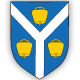 OPĆINA MATULJIOPĆINSKO VIJEĆEODBOR ZA PRORAČUN I FINANCIJE, KAPITALNE PROJEKTE I STRATEŠKI RAZVOJOPĆINA MATULJIOPĆINSKO VIJEĆEODBOR ZA PRORAČUN I FINANCIJE, KAPITALNE PROJEKTE I STRATEŠKI RAZVOJKLASA:   021-05/19-01/0001 URBROJ: 2156/04-01-3-02-19-0008 Matulji,22.03.2019. KLASA:   021-05/19-01/0001 URBROJ: 2156/04-01-3-02-19-0008 Matulji,22.03.2019. Predsjednik Odbora za Proračun i financije, kapitalne projekte i strateški razvojŽeljko Grbac,oec. v.r.